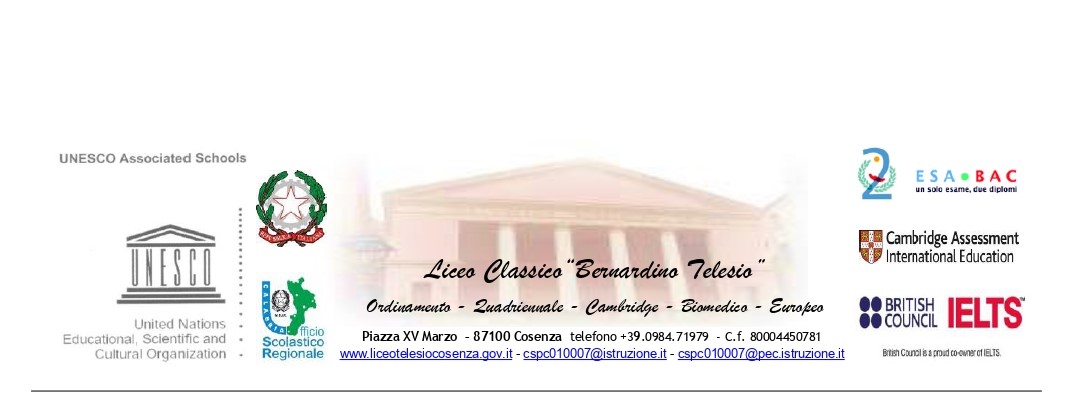 Ai sigg. GenitoriAgli StudentiE p.c.Ai sigg DocentiAlla DSGAAl personale ATAAlla dott.ssa Danila De LucaAlla docente Travo AlessiaAl sito istituzionaleLoro sediOGGETTO: Progetto pilota psicologo in classe Al fine di promuovere il benessere all’interno delle classi, attraverso forme di supporto psicologico, si avvia un ciclo di iniziative, che consistono in incontri della dott.ssa Danila De Luca in alcune classi di osservazione e successivo feedback, per la durata di totale di 3/4 ore da realizzarsi in una mattinata scolastica e in un successivo piano di coaching e supporto motivazionale che rientra nelle azioni di prevenzione della dispersione scolastica del Pnrr. La nostra scuola ha già da tempo attivato forme di ascolto della popolazione scolastica, gestite professionisti, quale elemento essenziale per promuovere un livello di attenzione verso le emozioni positive e negative che si vivono nell’ambiente scolastico, e per estensione nella vita privata, con dirette ed indirette correlazioni con la motivazione allo studio, con il rendimento scolastico e con una serena attività scolastica.Pertanto, in questo ciclo di sessioni con lo “psicologo in classe” saranno coinvolte attraverso i coordinatori alcune classi (i genitori dovranno compilare il modulo di consenso predisposto dalla scuola ed allegato alla presente; la compilazione del modulo di autorizzazione da parte dei genitori di tutti gli studenti è condizione indispensabile per l’attivazione del progetto nella singola classe).I moduli possono essere consegnati alla prof. Travo Alessia che li inoltrerà alla dott.ssa De Luca.    IL  DIRIGENTE SCOLASTICO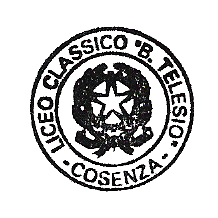 Domenico De LucaFirma autografa sostituita a mezzo stampa ex art. 3, c. 2 D.Lgs. 39/93